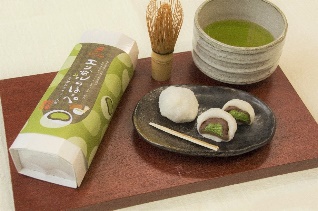 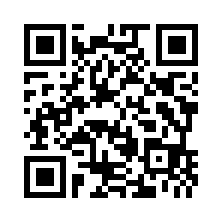 申込先：川崎信用金庫お客さまサポート部【 E-mail 】 k-support@kawashin.co.jp　【 FAX 】０４４－２４４－９８８０参加をご希望の方は、必要事項を記載の上、上記の申込先にＥメールまたはＦＡＸにてお申し込みください。※オンラインへの参加方法をご案内させていただきますので、必ずメールアドレスをご記入してください。・本書面にご記入いただきました内容につきましては、当イベントの開催以外の目的には利用いたしません。・士業、コンサルタントの方の申込はご遠慮ください。・反社会的勢力のお申込はお断りいたします。知的財産マッチングイベントwith広域連携交流　参加申込書知的財産マッチングイベントwith広域連携交流　参加申込書知的財産マッチングイベントwith広域連携交流　参加申込書知的財産マッチングイベントwith広域連携交流　参加申込書知的財産マッチングイベントwith広域連携交流　参加申込書貴社名業種ご芳名役職ご芳名役職連絡先ご住所連絡先ＴＥＬＦＡＸ連絡先メールショートプレゼンの希望についてショートプレゼンの希望についてショートプレゼンの希望についてどちらかを〇で囲ってください希望する希望しない【発表の内容について】・企業名、所在の地域、PRしたい技術や求めているニーズやネットワークなど※発表時間は各社４分程度を目安としています。※当日は各地域の中小企業に加え、様々なネットワークを持つ支援機関が参加しています。※発表内容について、事前にご支援することも可能ですので、お気軽にご相談ください。【発表の内容について】・企業名、所在の地域、PRしたい技術や求めているニーズやネットワークなど※発表時間は各社４分程度を目安としています。※当日は各地域の中小企業に加え、様々なネットワークを持つ支援機関が参加しています。※発表内容について、事前にご支援することも可能ですので、お気軽にご相談ください。【発表の内容について】・企業名、所在の地域、PRしたい技術や求めているニーズやネットワークなど※発表時間は各社４分程度を目安としています。※当日は各地域の中小企業に加え、様々なネットワークを持つ支援機関が参加しています。※発表内容について、事前にご支援することも可能ですので、お気軽にご相談ください。お問い合わせ先川崎信用金庫　お客さまサポート部（担当：山田、樋田）電話：044-220-2456 　FAX：044（244）9880　E-mail ： k-support@kawashin.co.jp